Tulikivi Oyj			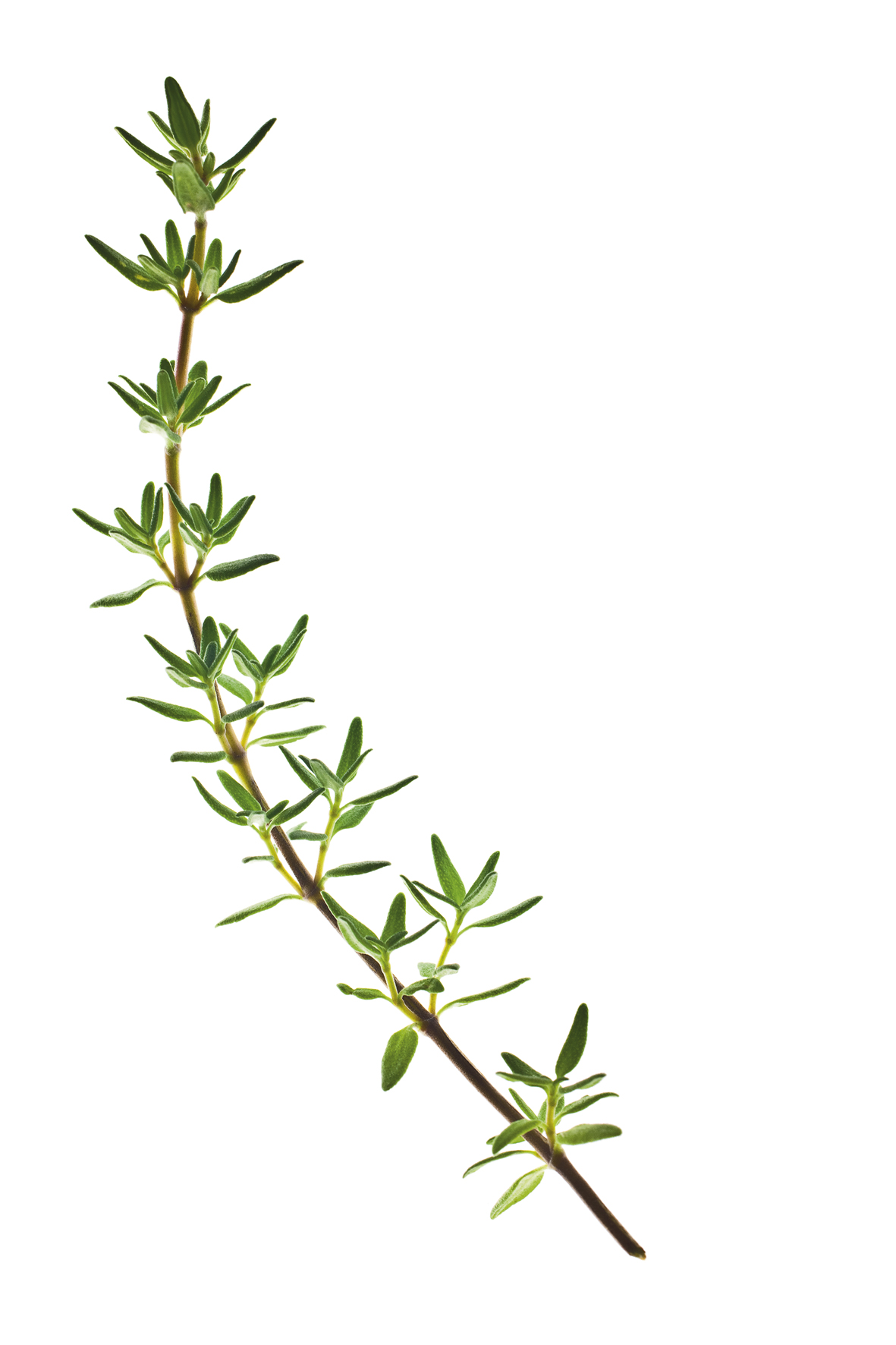 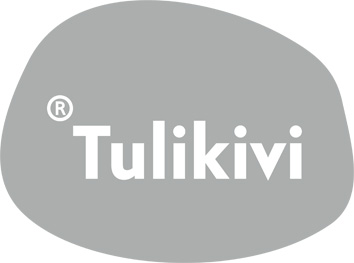 Puolivuosikatsaus 1-6/2017: Markkinanäkymät positiiviset ja huhti-kesäkuun liiketulos voitollinen11.8.2017 klo 13.00- Tulikivi-konsernin liikevaihto toisella vuosineljänneksellä oli 7,8 Me (7,9 Me 4-6/2016), liiketulos toisella vuosineljänneksellä oli 0,3 (0,0) Me ja tulos ennen veroja 0,1 (-0,2) Me. - Tulikivi-konsernin liikevaihto katsauskaudella oli 13,7 Me (14,2 Me 1-6/2016), liiketulos oli -0,6 (-1,3) Me ja tulos ennen veroja -1,0 (-1,7) Me. - Liiketoiminnan nettorahavirta oli toisella vuosineljänneksellä 0,6 (0,1) Me ja katsauskaudella 0,7 (-0,4) Me.- Tilauskanta oli katsauskauden päättyessä 4,0 (3,9) Me.- Uuden Karelia-takkamalliston myynti kehittyy hyvin viennissä ja kotimaassa- Tulevaisuuden näkymät: Vuoden 2017 liikevaihdon arvioidaan olevan edellisen vuoden tasolla, ja liiketuloksen arvioidaan paranevan edellisestä vuodesta.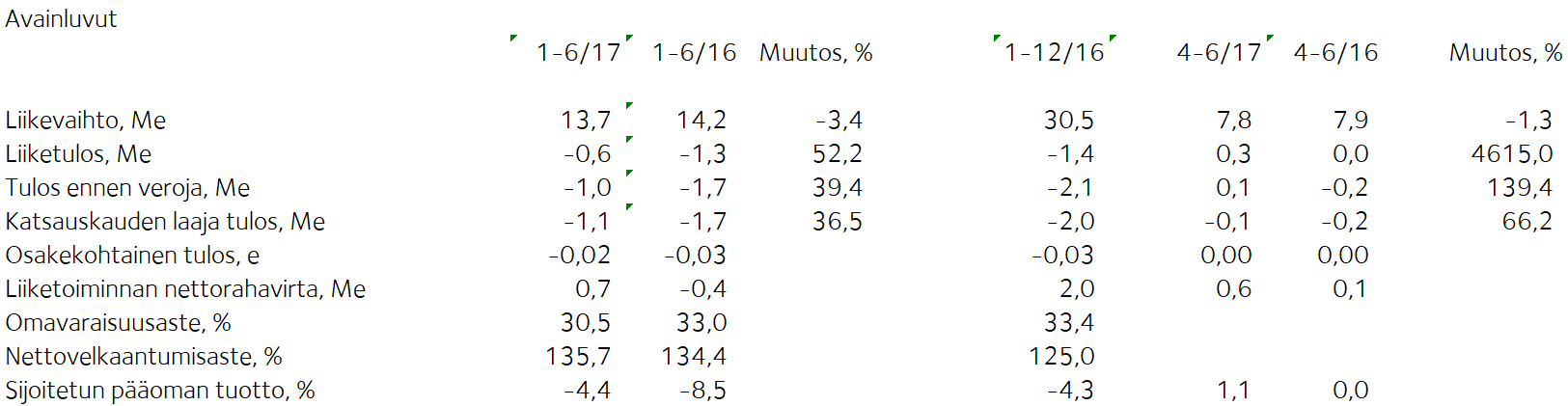 Toimitusjohtaja Heikki Vauhkosen kommentit:Tulikivi-tuotteiden myynnin kasvu jatkui viennissä toisella vuosineljänneksellä. Uusi Karelia-takkamallisto on lisännyt jälleenmyyjien ja kuluttajien mielenkiintoa Tulikivi-tuotteita kohtaan selvästi Keski-Euroopassa. Myynnin näkymät ovat loppuvuodelle edellisvuotta paremmat kaikilla viennin päämarkkina-alueilla. Karelia-takkamalliston kuluttajamarkkinointi käynnistyy syksyn sesongin aikana.  Uuden malliston ohella toteutetut myynnin tehostamistoimet ovat vahvistaneet Tulikiven asemaa Keski-Euroopassa nykyisten jälleenmyyjien myyntivalikoimassa sekä tuoneet uusia jälleenmyyjiä.Venäjällä tilausvirta ja liikevaihto kasvoivat vahvasti edelliseen vuoteen verrattuna johtuen pääosin edellisvuotta paremmasta talouskehityksestä.Kotimaassa tulisijojen myynti uudisrakentajille kasvoi, mutta kysyntä saneerausmarkkinassa oli edellisvuotta heikompi, aiheuttaen kotimaan myynnin laskua toisella vuosineljänneksellä. Karelia-mallisto on saanut erittäin hyvän vastaanoton kuluttajilta kesän Asuntomessuilla Mikkelissä, mikä heijastunee myönteisesti syksyn tulisijamyyntiin myös Suomessa.  Toisella vuosineljänneksellä yhtiön sisään tullut tilausvirta oli 7,9 (7,6) miljoonaa euroa. Tilausvirta kasvoi tulisijaviennistä sekä sisustuskivistä ja saunoista. Tilausvirta kamiinan verhouskivistä ja kotimaan tulisijojen saneerausmyynnistä laski.Yhtiön tilauskanta oli katsauskauden päättyessä 4,0 (3,9) miljoonaa euroa. Tehostamistoimien ansiosta yhtiön kannattavuus parani edellisestä vuodesta. Tuottavuuden parantumisen, pienentyneiden kiinteiden kulujen sekä vähentyneiden poistojen ansiosta yhtiön liiketulos parani katsauskaudella 0,7 miljoonaa euroa edelliseen vuoteen verrattuna. Uusi Karelia-takkamallisto on otettu erittäin hyvin vastaan sekä kotimaassa että viennissä. Lisäksi kotimaassa alkuvuoden aikana selvästi parantuneen kuluttajaluottamuksen arvioidaan lisäävän pientalorakentamista ja kotien saneeraushankkeita lähikuukausina. Yhdessä viennin parantuneen toimintaympäristön kanssa ne luovat hyvän pohjan myynnin kehittymiselle toisella vuosipuoliskolla 2017. Kustannustehokkuuden paranemisen arvioidaan jatkuvan myös loppuvuonna 2017.Puolivuosikatsaus 1-6/2017Toimintaympäristö Elpynyt pientalo- ja korjausrakentaminen sekä edellisvuodesta vahvistunut kuluttajaluottamus piristivät rakentamista kotimaassa. EU-alueella pientalojen aloitukset ovat kääntyneet kasvuun, mikä osaltaan tukee tulisijamarkkinan kehitystä lähitulevaisuudessa.  Venäjällä Tulikivi-tuotteiden kysyntä on kasvussa, mutta se on riippuvainen ruplan kurssimuutoksista ja talouden kehityksestä.  Liikevaihto ja tulosTulikivi-konsernin liikevaihto toisella vuosineljänneksellä oli 7,8 miljoonaa euroa (7,9 miljoonaa euroa 4-6/2016), liiketulos 0,3 (0,0) miljoonaa euroa ja tulos ennen veroja 0,1 (-0,2) miljoonaa euroa. Tulikivi-konsernin liikevaihto katsauskaudella oli 13,7 Me (14,2 Me 1-6/2016), liiketulos oli -0,6 (-1,3) Me ja tulos ennen veroja -1,0 (-1,7) Me. Tehostamistoimien ansiosta yhtiön kannattavuus parani edellisestä vuodesta. Tuottavuuden parantumisen, pienentyneiden kiinteiden kulujen sekä vähentyneiden poistojen ansiosta yhtiön liiketulos parani katsauskaudella 0,7 miljoonaa euroa edelliseen vuoteen verrattuna. Yhtiön tilauskanta oli katsauskauden päättyessä 4,0 (3,9) miljoonaa euroa. Yhtiön sisään tullut tilausvirta oli toisella vuosineljänneksellä 7,9 (7,6) miljoonaa euroa. Tilausvirta kasvoi tulisijaviennistä sekä sisustuskivistä ja saunoista. Tilausvirta kamiinan verhouskivistä ja kotimaan tulisijojen saneerausmyynnistä laski.Kotimaan liikevaihto oli katsauskaudella 6,4 (7,3) miljoonaa euroa eli 46,9 (51,6) prosenttia koko liikevaihdosta. Kotimaassa tulisijojen myynti uudisrakentajille kasvoi, mutta kysyntä saneerausmarkkinassa oli edellisvuotta heikompi, aiheuttaen kotimaan myynnin laskua toisella vuosineljänneksellä. Karelia-mallisto on saanut erittäin hyvän vastaanoton kuluttajilta kesän Asuntomessuilla Mikkelissä, mikä heijastunee myönteisesti syksyn tulisijamyyntiin myös Suomessa.  Viennin liikevaihto oli katsauskaudella 7,3 (6,9) miljoonaa euroa. Suurimmat vientimaat olivat Venäjä, Saksa, Ranska, Ruotsi ja Tanska. Tulikivi-tuotteiden myynnin kasvu jatkui viennissä toisella vuosineljänneksellä. Uusi Karelia-takkamallisto on lisännyt jälleenmyyjien ja kuluttajien mielenkiintoa Tulikivi-tuotteita kohtaan selvästi Keski-Euroopassa. Myynnin näkymät ovat loppuvuodelle edellisvuotta paremmat kaikilla viennin päämarkkina-alueilla. Karelia-takkamalliston kuluttajamarkkinointi käynnistyy syksyn sesongin aikana.Uuden malliston ohella toteutetut myynnin tehostamistoimet ovat vahvistaneet Tulikiven asemaa Keski-Euroopassa nykyisten jälleenmyyjien myyntivalikoimassa sekä tuoneet uusia jälleenmyyjiä.Venäjällä tilausvirta ja liikevaihto kasvoivat vahvasti edelliseen vuoteen verrattuna johtuen pääasiassa edellisvuotta paremmasta talouskehityksestä.Uusi Karelia-takkamallisto on otettu erittäin hyvin vastaan sekä kotimaassa että viennissä. Lisäksi kotimaassa alkuvuoden aikana selvästi parantuneen kuluttajaluottamuksen arvioidaan lisäävän pientalorakentamista ja kotien saneeraushankkeita lähikuukausina. Yhdessä viennin parantuneen toimintaympäristön kanssa ne luovat hyvän pohjan myynnin kehittymiselle toisella vuosipuoliskolla 2017. Kustannustehokkuuden paranemisen arvioidaan jatkuvan myös loppuvuonna 2017.RahoitusLiiketoiminnan nettorahavirta oli toisella vuosineljänneksellä 0,6 (0,1) miljoonaa euroa ja katsauskaudella 0,7 (-0,4) miljoonaa euroa. Käyttöpääoma pieneni katsauskauden aikana 1,0 (0,0) miljoonaa euroa. Käyttöpääoma oli katsauskauden lopussa 2,7 (5,5) miljoonaa euroa. Yhtiö jatkaa edelleen käyttöpääoman pienentämistä. Katsauskaudella lyhennettiin lainoja 0,4 (0,2) miljoonaa euroa. Korolliset velat olivat katsauskauden päättyessä 16,0 (17,6) miljoonaa euroa, ja nettorahoituskulut olivat katsauskaudella 0,4 (0,4) miljoonaa euroa. Omavaraisuusaste oli katsauskauden päättyessä 30,5 (33,0) prosenttia. Korollisten nettovelkojen suhde omaan pääomaan eli gearing oli 135,7 (134,4) prosenttia. Current ratio oli 1,0 (1,5), ja osakekohtainen oma pääoma oli 0,19 (0,21) euroa. Katsauskauden päättyessä konsernin rahavarat ja muut likvidit varat olivat 0,6 (0,5) miljoonaa euroa. Voimassa oleva rahoitussopimus sisältää mm. käyttökate-, omavaraisuusaste- ja velat/käyttökate-kovenantit. Yhtiö täytti omavaraisuusastekovenantin ja rahoittajilta oli saatu vapautus käyttökate- ja velat/käyttökatekovenanteista tilanteessa 30.6.2017. Yhtiön johdon arvion mukaan yhtiö täyttää kaikki kovenantit seuraavassa tarkasteluajankohdassa 31.12.2017 nykyisten myyntiennusteiden toteutuessa.Investoinnit ja tuotekehitys Konsernin investoinnit olivat katsauskaudella 1,0 (0,4) miljoonaa euroa. Yhtiö esitteli alkuvuodesta 2017 uuden vuolukivimalliston Belgiassa Batibouw-messuilla. Mallisto pohjautui uudenlaiseen vuolukiven pintakäsittelyyn ja laadukkaaseen muotoiluun. Mallistouudistuksen yhteydessä investoitiin uuteen pintakäsittelykoneeseen 0,5 miljoonaa euroa. Tutkimus- ja kehittämistoiminnan menot olivat 0,6 (0,5) miljoonaa euroa eli 4,3 (3,6) prosenttia liikevaihdosta. Näistä aktivoitiin taseeseen 0,2 (0,1) miljoonaa euroa. Tuotekehityksessä panostettiin uuden vuolukiviuunimalliston kehitystyöhön, jossa hyödynnettiin vuolukiven vahvuudet tulisija- ja sisustusmateriaalina. Yhtiön käytössä olevat vuolukivivarat lisääntyivät 1,6 miljoonalla kuutiometrillä Turvallisuus- ja kemikaaliviraston myönnettyä laajennusluvan Juuassa sijaitsevalle Vaaralammen kaivospiirille 27.3.2017. Lisävarat vastaavat yli kymmenen vuoden kivenkäyttöä.Tulikivi tiedotti 20.4.2017 päätöksestään tutkia Suomussalmen esiintymässä sijaitsevien talkkivarantojen hyödyntämismahdollisuuksia. Tulikivi Oyj:llä on Suomussalmen vuolukiviesiintymän yhteydessä talkkivarantoja, joiden arvioidaan soveltuvan talkin tuotantoon. Tulikivi tiedotti 13.6.2017 Suomussalmen talkkiesiintymän testituloksista. Geologian tutkimuskeskuksen näyteanalyysin mukaan esiintymän talkkilaadut vastaavat talkkipitoisuuden, talkin saannin ja vaaleuden osalta Suomessa aiemmin toteutettuja talkkihankkeita. Tulikivi arvioi aiemmin vuolukiven tuotantoa varten tekemiensä kairaustensa avulla sekä nyt saatujen testitulosten perusteella Suomussalmen talkkimalmin määräksi noin 20 miljoonaa tonnia. Yhtiö on jatkanut tunnusteluja potentiaalisten yhteistyökumppanien kanssa hankkeen eteenpäin viemisestä. HenkilöstöKonsernin palveluksessa oli katsauskauden aikana keskimäärin 205 (205) henkilöä. Katsauskaudella palkka- ja palkkiokulut olivat yhteensä 4,4 (4,4) miljoonaa euroa. Henkilöstön määrää sopeutetaan lomautuksin kysynnän mukaisesti. Määräaikaisten lomautusten lisäksi yhtiössä on toistaiseksi lomautettuina 2 (3) toimihenkilöä. Tulikivi-konsernissa on käytössä tulospalkkiojärjestelmä koko henkilöstölle. Tämän lisäksi yhtiössä on käytössä vuonna 2013 käynnistetty optio-ohjelma johdolle. Varsinainen yhtiökokousTulikivi Oyj:n 20.4.2017 pidetty varsinainen yhtiökokous päätti olla jakamatta osinkoa tilikaudelta 2016. Hallituksen jäseniksi valittiin Jaakko Aspara, Markku Rönkkö, Paula Salastie, Reijo Svanborg, Jyrki Tähtinen ja Heikki Vauhkonen. Hallitus valitsi puheenjohtajaksi Jyrki Tähtisen. Tilintarkastajaksi valittiin KHT-yhteisö KPMG Oy Ab, päävastuullisena tilintarkastajana KHT Kirsi Jantunen. Yhtiökokous valtuutti hallituksen päättämään uusien osakkeiden antamisesta ja yhtiön hallussa olevien omien osakkeiden luovuttamisesta hallituksen ehdotuksen mukaisesti. Uusia osakkeita tai yhtiön hallussa olevia omia osakkeita voidaan antaa seuraavasti: enintään 10 437 748 kappaletta A-sarjan ja 1 536 500 kappaletta K-sarjan osakkeita. Valtuutus sisältää oikeuden toteuttaa osakeanti myös osakkeenomistajan etuoikeudesta poiketen suunnatulla annilla edellyttäen, että siihen on yhtiön kannalta painava taloudellinen syy. Valtuutus sisältää oikeuden päättää maksuttomasta osakeannista yhtiölle itselleen siten, että yhtiölle annettavien osakkeiden lukumäärä olisi enintään yksi kymmenesosa yhtiön kaikista osakkeista.Valtuutus sisältää myös oikeuden osakeyhtiölain 10 luvun 1 §:ssä tarkoitettujen osakkeisiin oikeuttavien erityisten oikeuksien antamisesta, jotka oikeuttavat saamaan maksua tai saatavan kuittaamista vastaan yhtiön osakkeita. Valtuutus sisältää oikeuden suorittaa yhtiön osakepalkkioita. Hallituksella on valtuutus päättää muista osakeanteihin liittyvistä seikoista. Valtuutus on voimassa vuoden 2018 varsinaiseen yhtiökokoukseen saakka.Omat osakkeetYhtiö ei ole hankkinut eikä luovuttanut omia osakkeita katsauskauden aikana. Yhtiön hallussa olevien omien osakkeiden kokonaismäärä oli katsauskauden päättyessä 124 200 A-osaketta, mikä vastaa 0,2 prosenttia osakepääomasta ja 0,1 prosenttia kokonaisäänimäärästä. Lähiajan riskit ja epävarmuustekijätKonsernin keskeisin riski on liikevaihdon laskun mahdollinen jatkuminen päämarkkina-alueilla. Uudisrakentamisen ja saneeraushankkeiden alkaneen kasvun mahdollinen pysähtyminen vaikuttaa Tulikivi-tuotteiden kysyntään Suomessa. Keski-Euroopan ennakoitua hitaampi markkinoiden elpyminen ja Venäjän epävarma taloustilanne vaikuttavat myös Tulikivi-tuotteiden kysyntään.Konsernin rahoitusaseman säilyttäminen nykyisellään ja rahoituksen jatkuvuuden turvaaminen edellyttävät kannattavuuden parantumista. Lainojen takaisinmaksu voi muodostaa ennakoitua suuremman rasitteen yhtiön kassavirralle, mikäli yhtiön liiketoiminta ja toiminnan tulos eivät kehity suunnitellusti. Yhtiön valuuttariskin kannalta merkittävimmät valuutat ovat Venäjän rupla ja Yhdysvaltain dollari. Yhtiön kassavirroista noin 90 prosenttia on euromääräisiä, eli tältä osin yhtiön altistuminen valuuttariskeille on vähäistä. Valuuttojen heikentyminen voi vaikuttaa heikentävästi myyntikatteeseen.Riskit on kuvattu yksityiskohtaisemmin yhtiön vuoden 2016 vuosikertomuksessa sivulla 82.Tulevaisuuden näkymät
Vuoden 2017 liikevaihdon arvioidaan olevan edellisen vuoden tasolla, ja liiketuloksen arvioidaan paranevan edellisestä vuodesta.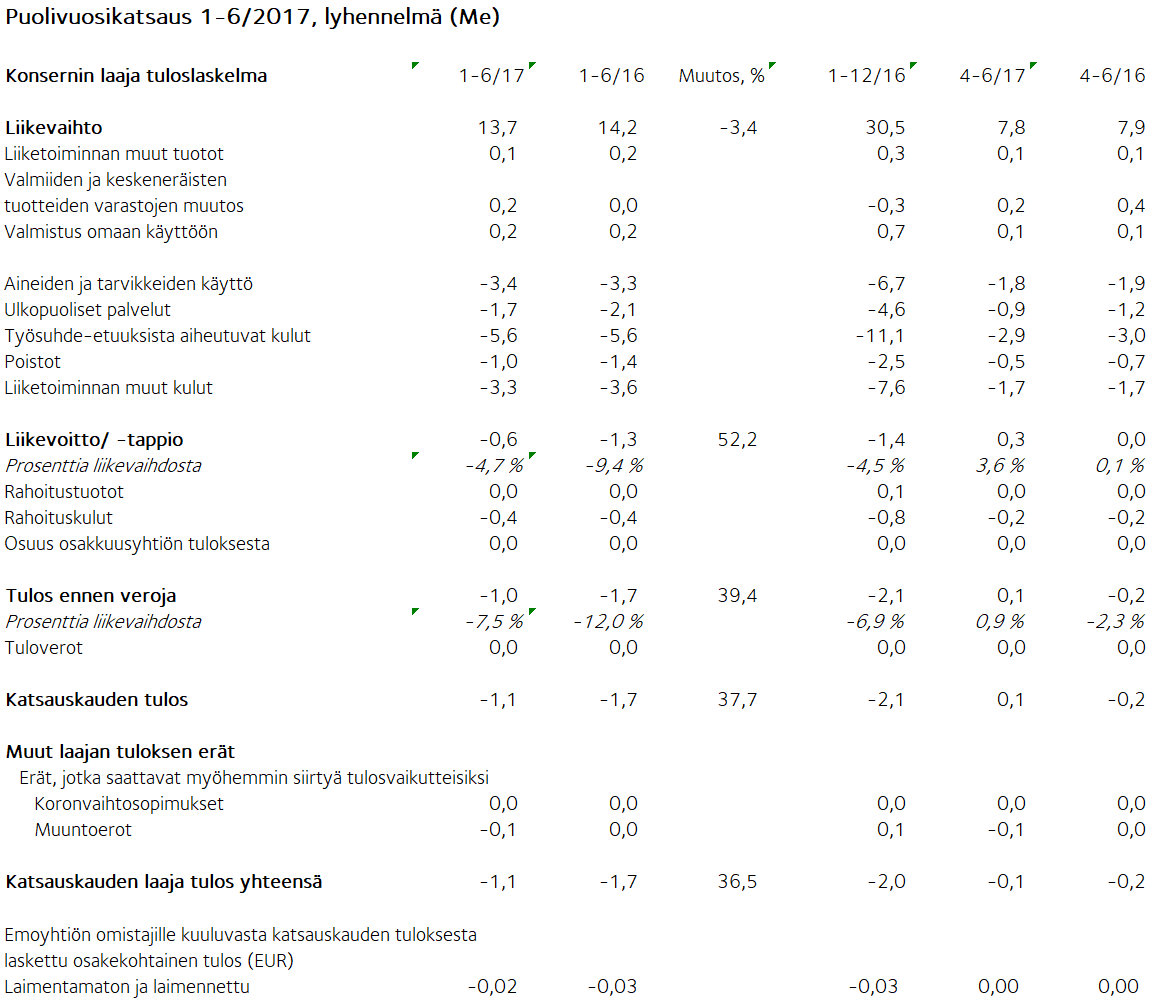 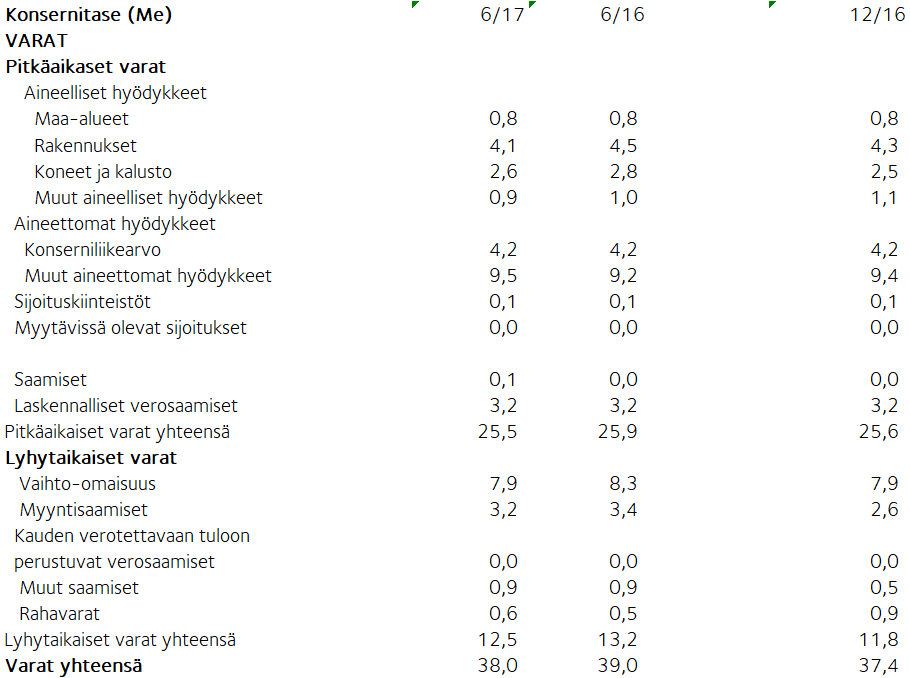 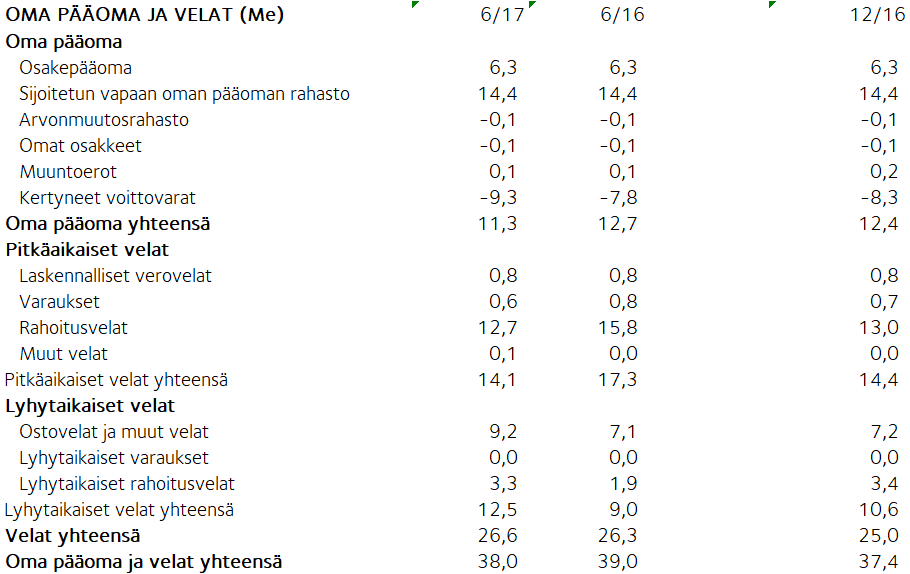 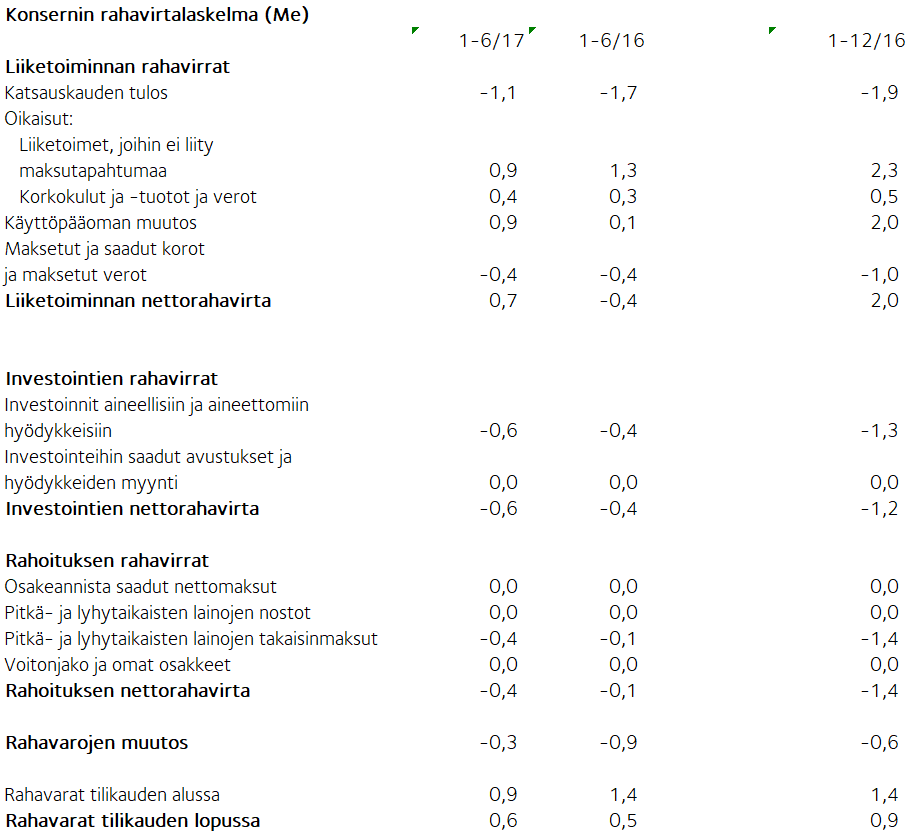 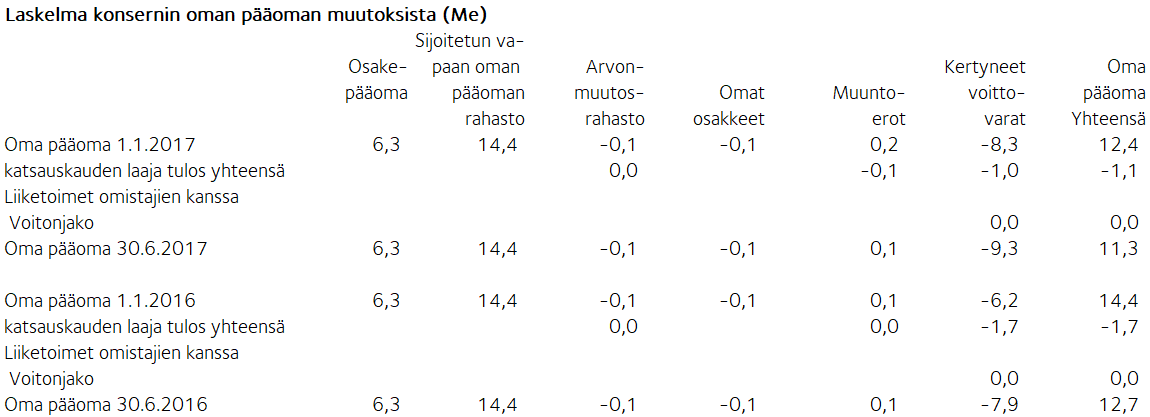 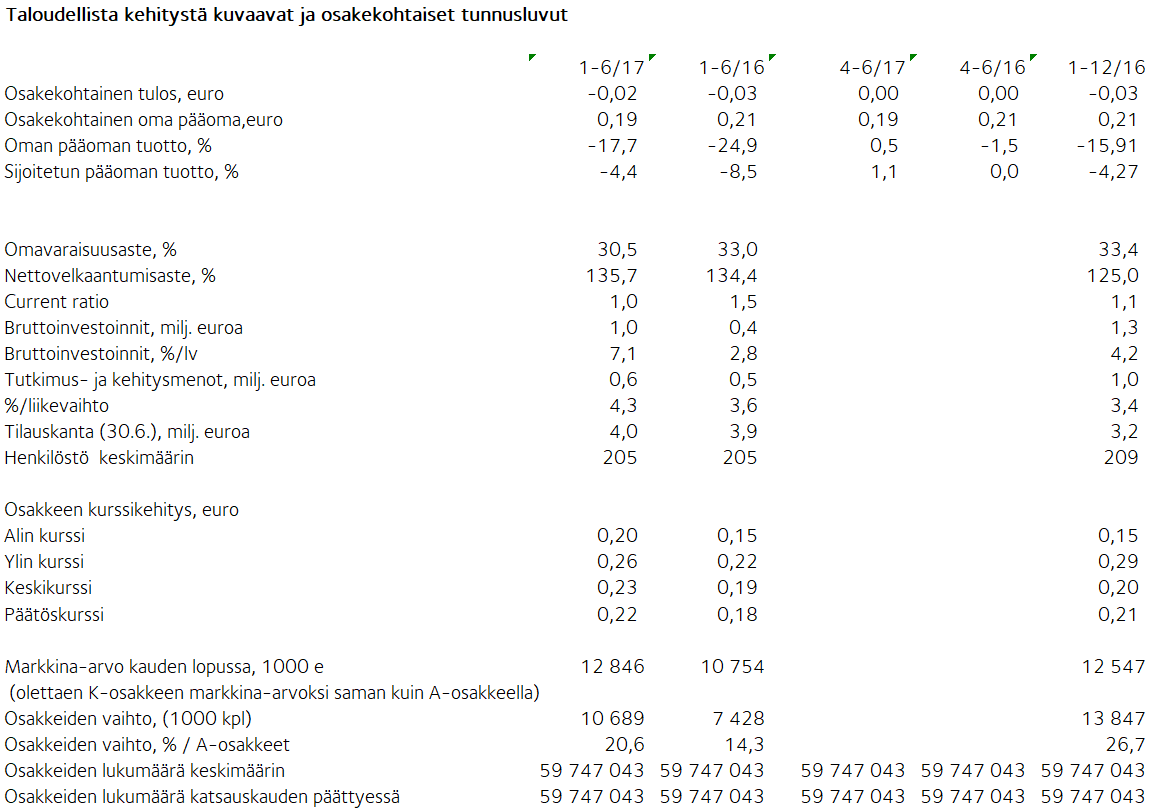 Liitetiedot Puolivuosikatsaustiedotteessa esitetyt tiedot ovat tilintarkastamattomia.Tämä puolivuosikatsaustiedote on laadittu IAS 34 Osavuosikatsaukset-standardin mukaisesti. Tulikivi on noudattanut puolivuosikatsaustiedotteessa samoja IFRS-laatimisperiaatteita kuin edellisessä konsernitilinpäätöksessä. Puolivuosikatsaustiedotteessa esitetyt tunnusluvut on laskettu samoilla laskentaperusteilla kuin tilinpäätöksessä 2016. Koska kertaluonteisia kuluja ei tällä eikä viime tilikaudella enää ole, kertaluonteisilla kuluilla laadittuja tunnuslukuja ei esitetä. Laskentakaavat on esitetty vuosikertomuksen 2016 sivulla 86.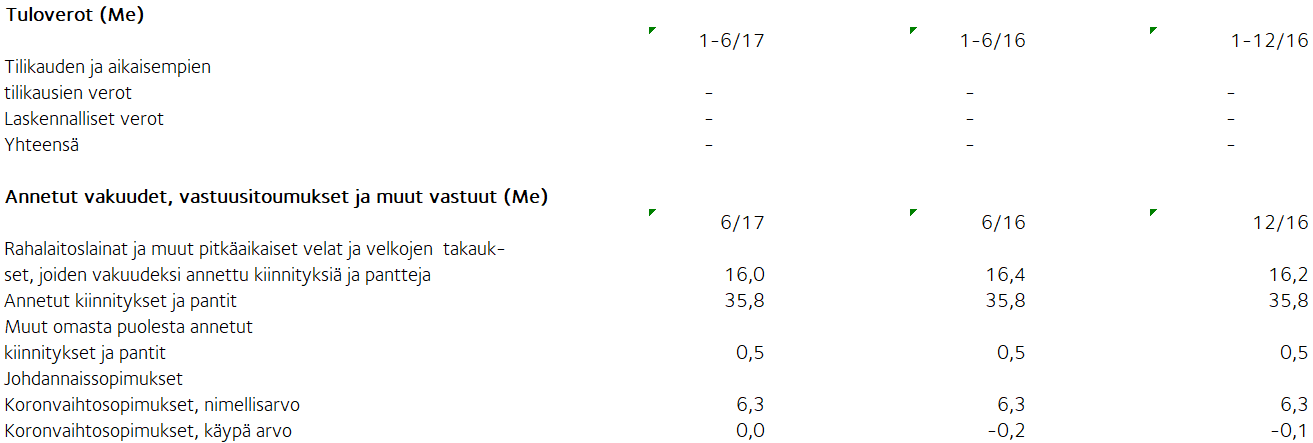 Johdannaissopimusten käypä arvo on puolivuosikatsauspäivän markkinahinnan perusteella laskettu voitto tai tappio sopimuksen sulkemisesta. Johdannaissopimukset ovat käyvän arvon hierarkiatasoa 2. Myytävissä olevat rahoitusvarat ovat sijoituksia noteeraamattomiin osakkeisiin. Ne arvostetaan hankintamenoon, koska niiden käypää arvoa ei voida luotettavasti määrittää. 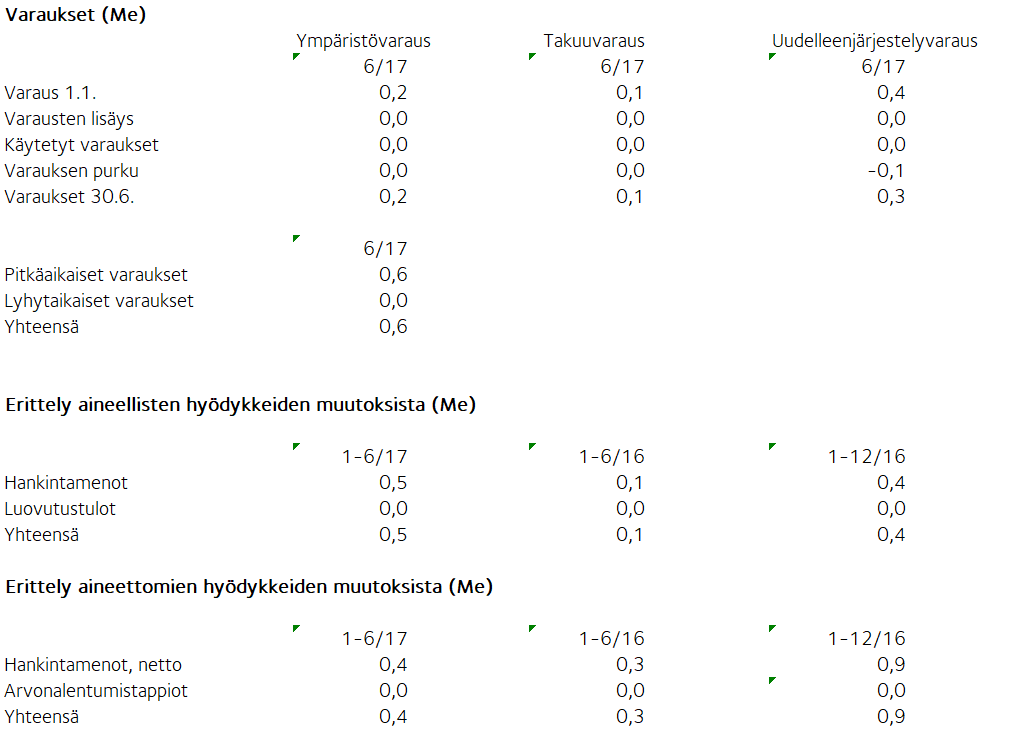 Osakepääoma   Osakepääoma osakelajeittain	Osakkeita,	Osuus, 	Osuus, 	Osuus,	kpl	%	%	euroa		osak-	äänistä	osakepää-		keista		omastaK-osakkeet (10 ääntä)	7 682 500	12,8	59,5	 810 255A-osakkeet (1 ääni)	52 188 743	87,2	40,5	5 504 220Yhteensä 30.6.2017	59 871 243	100,0	100,0	6 314 475Tulikivi Oyj:n osakepääomassa ei ole tapahtunut muutoksia katsauskauden aikana. Yhtiöjärjestyksen mukaan A-osakkeille maksetaan jaettavasta voitosta 0,0017 euroa suurempi osinko kuin K-osakkeille. A-osake noteerataan NASDAQ OMX Helsinki Oy:ssä. Yhtiön hallussa oli katsauskauden päättyessä 124 200 A-osaketta.Lähipiiriliiketoimet (1000 euroa) Liiketoimia osakkuusyhtiöiden kanssa ei ole.Liiketoimet muun lähipiirin kanssaTulikivi Oyj on perustajana Suomen Kivitutkimussäätiössä. Yhtiö on vuokrannut toimisto- ja varastotiloja Suomen Kivitutkimussäätiöltä ja Pohjois-Karjalan Koulutuskuntayhtymän omistamasta rakennuksesta. Näistä tiloista on maksettu 18 (23) tuhannen euron suuruinen vuokra katsauskaudella. Vuokra vastaa käypää vuokratasoa. Yhtiön palvelu- ja maa-aluevuokraveloitukset säätiöltä olivat 2 (3) tuhatta euroa.  Johdon työsuhde-etuudet (1000 euroa)			     	 1-6/17	   1-6/16Hallituksen ja toimitusjohtajan 
palkat ja muut lyhytaikaiset työ-
suhde-etuudet	   	134	135Suurimmat osakkeenomistajat 30.6.2017 Osakkaan nimi			Osakkeet		Osuus				äänivallastaVauhkonen Heikki		6 873 839	45,9 %Keskinäinen Työeläkevakuutusyhtiö Elo		4 545 454	3,5 %Keskinäinen Eläkevakuutusyhtiö Ilmarinen		3 720 562	2,9 %Elo Eliisa		3 108 536	5,7 %Keskinäinen Työeläkevakuutusyhtiö Varma		2 813 948	2,2 %Toivanen Jouko		2 531 259	2,7 %Suomen Kulttuurirahasto		2 258 181	2,4 %Mutanen Susanna		1 643 800	6,8 %Keskinäinen Vakuutusyhtiö Fennia		1 515 151	1,2 %Nikkola Jarkko		1 301 100	1,0 %Muut osakkaat		29 559 413	25,7 %Konserniin kuuluvat emoyhtiö Tulikivi Oyj, Tulikivi U.S. Inc ja OOO Tulikivi. Konserniyrityksiä ovat lisäksi Tulikivi GmbH ja The New Alberene Stone Company, Inc., joilla ei ole enää liiketoimintaa. TULIKIVI OYJHallitusJakelu: Nasdaq HelsinkiKeskeiset tiedotusvälineetwww.tulikivi.comLisätietoja: toimitusjohtaja Heikki Vauhkonen, 0207 636 555	Puolivuosikatsaus 1-6/2017